ОСНОВНЫЕ АСПЕКТЫ ПРОФИЛАКТИКИ КИБЕРПРЕСТУПНОСТИ В РЕСПУБЛИКЕ БЕЛАРУСЬhttps://rcek.by/osnovnye-aspekty-profilaktiki-kiberprestupnosti-v-respublike-belarus/Проблемы кибербезопасности становятся ежедневной угрозой для бизнеса. Вы можете начать готовиться, оставаясь в курсе последних статистических данных, тенденций и фактов.Сфера кибербезопасности постоянно меняется, но очевидно, что киберугрозы становятся все более серьезными и происходят все чаще. Вот краткое изложение некоторых из самых интересных и тревожных, статистика кибербезопасности за 2022 год:85% нарушений кибербезопасности вызвано человеческим фактором. (Verizon)94% всех вредоносных программ доставляется по электронной почте. (CSO Online)Атаки программ-вымогателей происходят каждые 10 секунд, (Группа ИнфоБезопасности)71% все кибератаки имеют финансовую мотивацию (за ними следует кража интеллектуальной собственности, а затем шпионаж). (Verizon)Ежегодные глобальные издержки киберпреступности оцениваются в $ 10.5 трлн к 2025 г. (Кибербезопасность предприятия)Обзор законодательства Обзор законодательства Республики Беларусь: Борьба с киберпреступностьюhttps://digital.report/obzor-zakonodatelstva-respubliki-belarus-kiberprestupnost/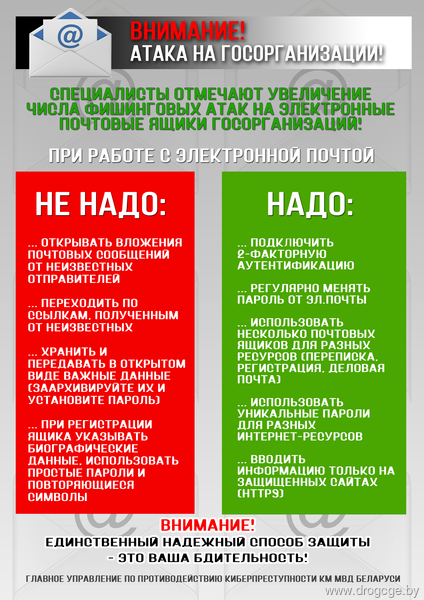 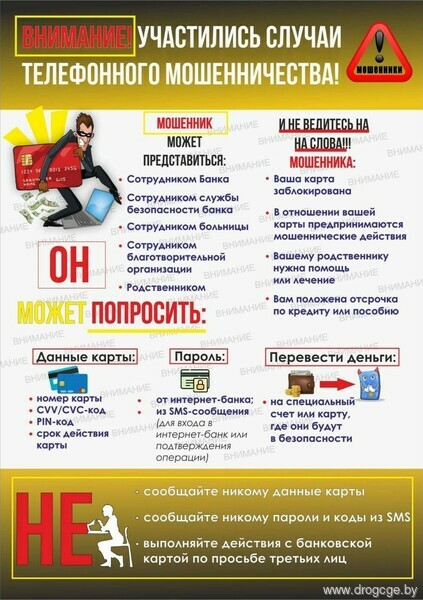 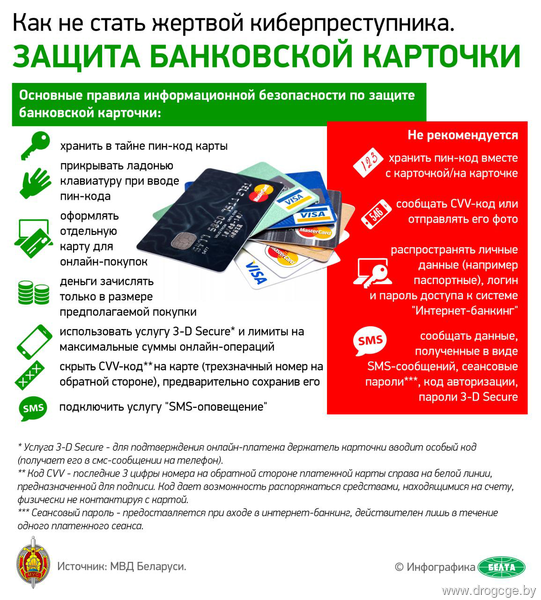 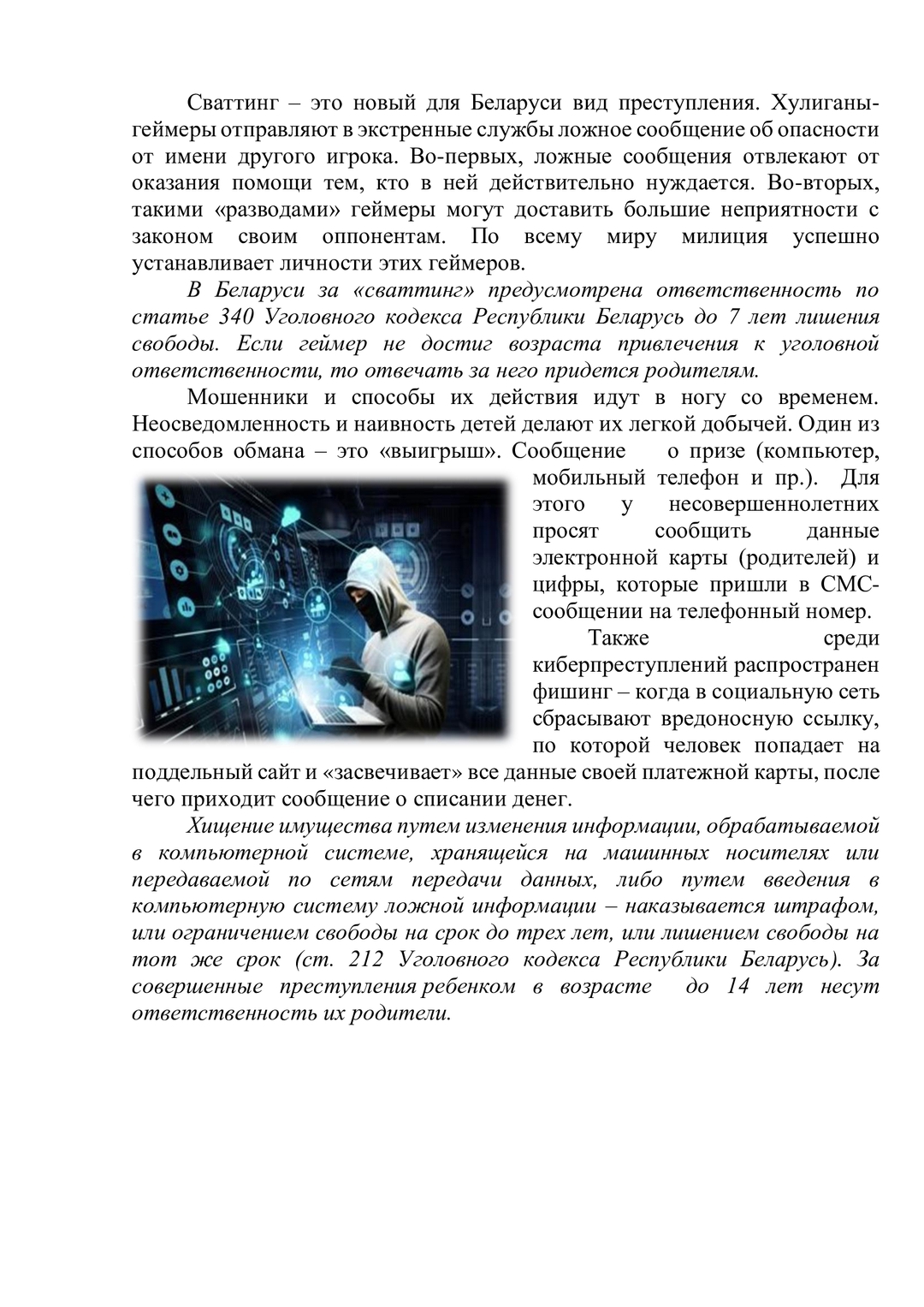 